PENGUMUMANYth. Peserta workshop writing clinicMahasiswa S3 PEP Kerjasama KemenagPascasarjana UNYBersama ini kami sampaikan informasi tentang workshop writing clinic.Harap informasi ini dapat disebarluaskan kepada peserta lain, dan diharapkan semua mahasiswa yang terjadwal dapat hadir.Harap semua peserta untuk membawa print out draft manuskrip/artikel yang hendak dipublikasikan. Draft manuskrip/artikel harap diemailkan juga ke publikasi.pps@uny.ac.id sebagai bukti kesiapan dan keseriusan mengikuti workshop ini.Berikut Jadwal Workshop Writing Clinic Mahasiswa S3 PEP Kerjasama KemenagRumpul Ilmu		: PEPHari/Tanggal		: Jumat, 16 Maret 2018Jam 				: 08.00-11.00 WIB.Ruang			: I.02.4.01.02 (Gedung I.02 lantai 4 ruang 02 gedung baru PPs UNY)Instruktur			: Mohammad Adam Jerusalem, Ph.D.Daftar Peserta		: Demikian pemberitahuan ini, atas perhatiannya diucapkan terima kasih.Yogyakarta, 15 Maret 2018Koordinator Publikasi PPs UNY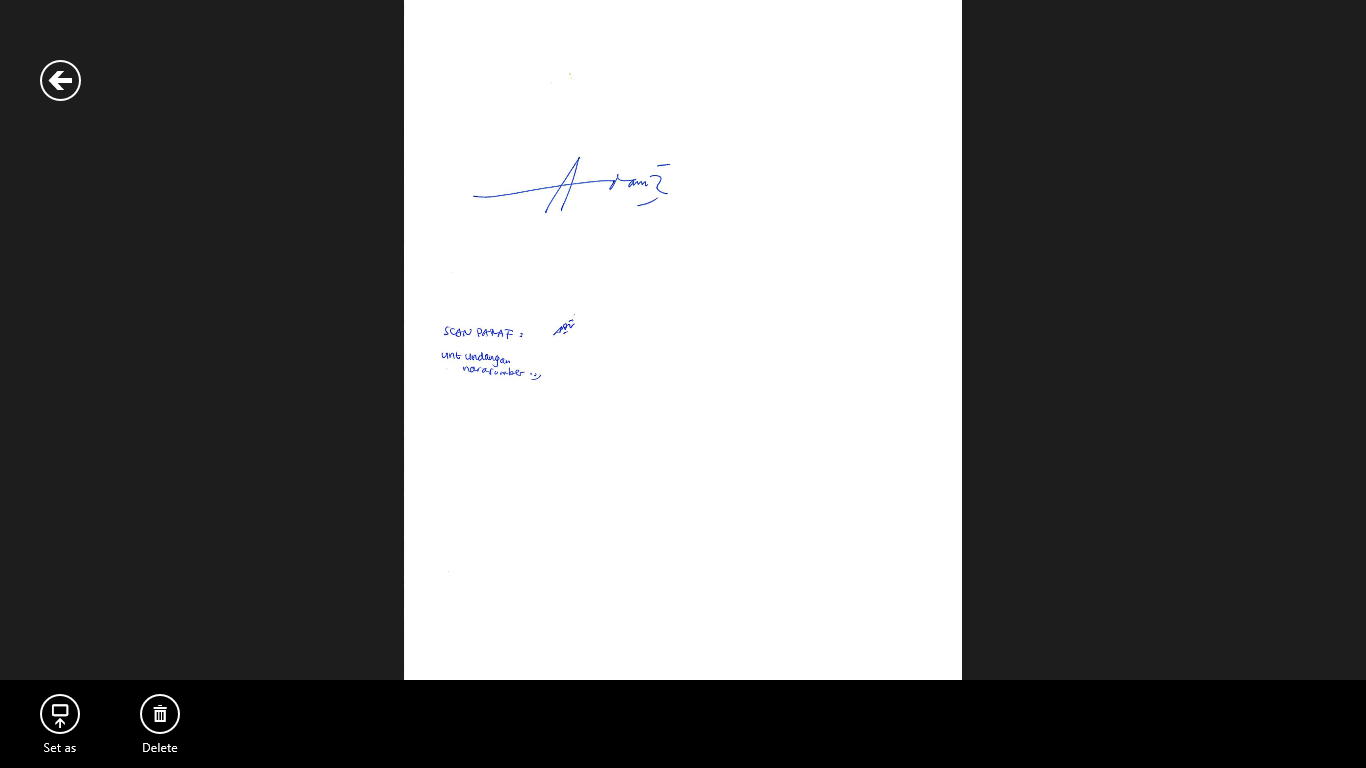 Mohammad Adam Jerusalem, Ph.D.NIP 19780312 200212 1 001NoNamaNIMProdiProdi1MINHAYATI SALEH15701261004S3PEP2ANDHITA DESSY WULANSARI15701261012S3PEP3ALFIN MUSTIKAWAN15701261013S3PEP4LIAN OTAYA16701261002S3PEP5NOVRI PAHRIZAL16701261008S3PEP6TRIWID SYAFAROTUN NAJAH16701261011S3PEP7EKA FITRIAH16701261013S3PEP8LINA AZ16701261022S3PEP9M SAUFI RAHMAN16701261024S3PEP10NURUL IMTIHAN16701261025S3PEP11ULVA RAHMI16701261026S3PEP12MIFTAHIR RIZQA16701261027S3PEP13DWI MARGO YUWONO16701261028S3PEP14ATIM RINAWATI16701269001S3PEP15MARTALIA ARDIYANIGNRUM16701269002S3PEP16MUHLIS MALAKA16701269003S3PEP17ALEX YUSRON ALMUFTI16701269004S3PEP18MOH SYARIF HIDAYAT16701269005S3PEP19RETNO WIDYANINGRUM16701261004S3PEP20M SAIDUL MUZAKKI17701261004S3PEP21MARIANA17701261005S3PEP22REZA OKTIANA AKBAR17701261008S3PEP23IMAM SUBARKAH17701261013S3PEP24ABDUL RAHIM17701261015S3PEP25MAULIDA17701261019S3PEP26NINIK ZUROIDAH17701261022S3PEP